Speiseplan Tagesheim Fröttmaninger Straße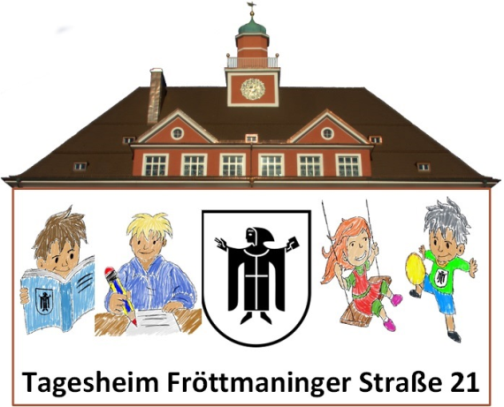 Woche vom _01.03.2021   bis   05.03.2021
   Wochentag

                         Vorspeise
                           Hauptgericht
                             Nachspeise
   MontagHot Dogs dazu Gewürzgurken 
und RöstzwiebelnVegetarisch: Tofubratwurst

Äpfel
   Dienstag
Salatbuffet
Pilz-Reispfanne dazu Schnittlauchdip

   MittwochKartoffel-Erbseneintopf 
dazu Roggensemmeln
Vanillepudding
   Donnerstag
Rohkost
MSC-Wildlachswürfel in Frischkäsesoßedazu Farfalle
Vegetarisch: Spinat-Frischkäsesoße
Allergenfrei: Lachssoße 

   Freitag
SalatbuffetTomaten Cous Cous mit Fetawürfeln 
und Zucchini
Allergenfrei: Tomatenreis mit Veggi Filata und Zucchini 

Reiswaffeln